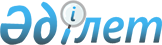 Есіл ауданы бойынша 2017 жылға мектепке дейінгі тәрбие мен оқытуға мемлекеттік білім беру тапсырысын, ата- ана төлемақысының мөлшерін бекіту туралыАқмола облысы Есіл ауданы әкімдігінің 2017 жылғы 18 қазандағы № а-10/312 қаулысы. Ақмола облысының Әділет департаментінде 2017 жылғы 31 қазанда № 6138 болып тіркелді
      РҚАО-ның ескертпесі.

      Құжаттың мәтінінде түпнұсқаның пунктуациясы мен орфографиясы сақталған.
      "Қазақстан Республикасындағы жергілікті мемлекеттік басқару және өзін-өзі басқару туралы" Қазақстан Республикасының 2001 жылғы 23 қаңтардағы Заңының 31 бабына, "Білім туралы" Қазақстан Республикасының 2007 жылғы 27 шілдедегі Заңының 6 бабы 4 тармағының 8-1) тармақшасына сәйкес, Есіл ауданының әкімдігі ҚАУЛЫ ЕТЕДІ:
      1. Қоса берілген Есіл ауданы бойынша 2017 жылға мектепке дейінгі тәрбие мен оқытуға мемлекеттік білім беру тапсырысын, ата-ана төлемақысының мөлшері бекітілсін.
      2. Күші жойылды деп танылсын:
      Есіл ауданы әкімдігінің "Есіл ауданы бойынша 2017 жылға мектепке дейінгі тәрбие мен оқытуға мемлекеттік білім беру тапсырысын, жан басына шаққандағы қаржыландыру және ата-ананың ақы төлеу мөлшерін бекіту туралы" 2017 жылғы 17 қаңтардағы № а-1/9 (Нормативтік құқықтық актілерді мемлекеттік тіркеу тізілімінде № 5749 болып тіркелген, 2017 жылғы 28 ақпанда Қазақстан Республикасы нормативтік құқықтық актілерінің эталондық бақылау банкінде электрондық түрде жарияланған) қаулысы;
      Есіл ауданы әкімдігінің "Есіл ауданы әкімдігінің 2017 жылғы 17 қаңтардағы № а-1/9 "Есіл ауданы бойынша 2017 жылға мектепке дейінгі тәрбие мен оқытуға мемлекеттік білім беру тапсырысын, жан басына шаққандағы қаржыландыру және ата-ананың ақы төлеу мөлшерін бекіту туралы" қаулысына өзгеріс енгізу туралы" 2017 жылғы 4 сәуірдегі № а-4/98 (Нормативтік құқықтық актілерді мемлекеттік тіркеу тізілімінде № 5946 болып тіркелген, 2017 жылғы 18 мамырда Қазақстан Республикасы нормативтік құқықтық актілерінің эталондық бақылау банкінде электрондық түрде жарияланған) қаулысы. 
      3. Есіл ауданы әкімдігінің осы қаулысының орындалуын бақылау Есіл ауданы әкімінің орынбасары Д.Б.Есжановқа жүктелсін.
      4. Осы қаулы Ақмола облысының Әділет департаментінде мемлекеттік тіркелген күнінен бастап күшіне енеді, ресми жарияланған күнінен бастап қолданысқа енгізіледі.  Есіл ауданы бойынша 2017 жылға мектепке дейінгі тәрбие мен оқытуға мемлекеттік білім беру тапсырысын, ата- ана төлемақысының мөлшерін 
					© 2012. Қазақстан Республикасы Әділет министрлігінің «Қазақстан Республикасының Заңнама және құқықтық ақпарат институты» ШЖҚ РМК
				
      Есіл ауданының
әкімі

А.Қалжанов
Ақмола облысы
Есіл ауданы әкімдігінің
2017 жылғы 18 қазандағы
№ а-10/312 қаулысымен
бекітілген
Ұйымның атауы
Мектепке дейінгі тәрбие және оқыту ұйымдарының тәрбиеленушілер саны
Ата-ананың айлық ақы мөлшері (теңге)
Бір тәрбиеленушіге орташа шығын мөлшері (тенге)
1
2
4
5
"Есіл ауданының білім беру бөлімінің Есіл қаласы №1 орта мектебі" мемлекеттік мекемесі жанындағы "Қарлығаш" шағын орталығы
25
7000
16856,2
"Есіл ауданының білім беру бөлімінің Ақсай орта мектебі" мемлекеттік мекемесі жанындағы "Бөбек" шағын орталығы
30
7000
16856,2
"Есіл ауданының білім беру бөлімінің Бұзұлық бастауыш мектебі" мемлекеттік мекемесі жанындағы "Айналайын" шағын орталығы
15
7000
16856,2
"Есіл ауданының білім беру бөлімінің Дальний орта мектебі" мемлекеттік мекемесі жанындағы "Күншуақ" шағын орталығы
20
7000
16856,2
"Есіл ауданының білім беру бөлімінің Двуречный орта мектебі" мемлекеттік мекемесі жанындағы "Балапан" шағын орталығы
15
7000
16856,2
"Есіл ауданының білім беру бөлімінің Двуречный орта мектебі" мемлекеттік мекемесі жанындағы "Раушан" шағын орталығы
30
7000
16856,2
"Есіл ауданының білім беру бөлімінің Ейский негізгі мектебі" коммуналдық мемлекеттік мекемесі жанындағы "Жұлдыз" шағын орталығы
20
7000
16856,2
"Есіл ауданының білім беру бөлімінің Жаныспай негізгі мектебі" мемлекеттік мекемесі жанындағы "Қоңырау" шағын орталығы
15
7000
16856,2
"Есіл ауданының білім беру бөлімінің Ыбырай Алтынсарин атындағы Игілік негізгі мектебі" мемлекеттік мекемесі жанындағы "Балдаурен" шағын орталығы
15
7000
16856,2
"Есіл ауданының білім беру бөлімінің Калачи бастауыш мектебі" мемлекеттік мекемесі жанындағы "Аққу" шағын орталығы
15
7000
16856,2
"Есіл ауданының білім беру бөлімінің Қаракөл орта мектебі" мемлекеттік мекемесі жанындағы "Шұғыла" шағын орталығы
25
7000
16856,2
"Есіл ауданының білім беру бөлімінің Ковыльный орта мектебі" мемлекеттік мекемесі жанындағы "Арман" шағын орталығы
15
7000
16856,2
"Есіл ауданының білім беру бөлімінің Комсомол орта мектебі" мемлекеттік мекемесі жанындағы "Ақбота" шағын орталығы
30
7000
16856,2
"Есіл ауданының білім беру бөлімінің Құмай негізгі мектебі" мемлекеттік мекемесі жанындағы "Балақай" шағын орталығы
15
7000
16856,2
"Есіл ауданының білім беру бөлімінің Ленинский бастауыш мектебі" мемлекеттік мекемесі жанындағы "Көгершін" шағын орталығы
15
7000
16856,2
"Есіл ауданының білім беру бөлімінің Любимовский негізгі мектебі" коммуналдық мемлекеттік мекемесі жанындағы "Балапан" шағын орталығы
20
7000
16856,2
"Есіл ауданының білім беру бөлімінің Маяковский орта мектебі мектеп жанындағы интернатымен" коммуналдық мемлекеттік мекемесі жанындағы "Сәулем" шағын орталығы
30
7000
16856,2
"Есіл ауданының білім беру бөлімінің Мирный негізгі мектебі" мемлекеттік мекемесі жанындағы "Тұлпар" шағын орталығы
15
7000
16856,2
"Есіл ауданының білім беру бөлімінің Московский орта мектебі" мемлекеттік мекемесі жанындағы "Қуаныш" шағын орталығы
20
7000
16856,2
"Есіл ауданының білім беру бөлімінің Победа орта мектебі" мемлекеттік мекемесі жанындағы "Бұлақ" шағын орталығы
20
7000
16856,2
"Есіл ауданының білім беру бөлімінің Сұрған орта мектебі" мемлекеттік мекемесі жанындағы "Айгөлек" шағын орталығы
25
7000
16856,2
"Есіл ауданының білім беру бөлімінің Октябрдің 37 жылдағы атындағы орта мектебі" мемлекеттік мекемесі жанындағы "Солнышко" шағын орталығы
50
7000
16856,2
"Есіл ауданының білім беру бөлімінің Ярославка негізгі мектебі" коммуналдық мемлекеттік мекемесі жанындағы "Меруерт" шағын орталығы
20
7000
16856,2
"Ақмола облысы Есіл ауданының әкімдігі жанындағы Есіл қалалық №1 "Гүлдер" бөбек-бала бақшасы мемлекеттік коммуналдык қазыналық кәсіпорын
205
8000
22344,6
"Ақмола облысы Есіл ауданының әкімдігі жанындағы Есіл қалалық №2 "Болашақ" бала-бақшасы мемлекеттік коммуналдык қазыналық кәсіпорын
140
8000
24304,7
"Ақмола облысы Есіл ауданының әкімдігі жанындағы Есіл қалалық №3 "Балбөбек" бөбек-бала бақшасы мемлекеттік коммуналдык қазыналық кәсіпорын
200
үш жасқа дейін -7500 үш жастан бастап-8000
үш жасқа дейін -18996,2 үш жастан бастап-24304,7
"Ақмола облысы Есіл ауданының әкімдігі жанындағы "Айналайын" бөбек-бала бақшасы мемлекеттік коммуналдык қазыналық кәсіпорын
100
үш жасқа дейін -7500 үш жастан бастап-8000
үш жасқа дейін -18996,2 үш жастан бастап- 24304,7
"Ақмола облысы Есіл ауданының әкімдігі жанындағы "Балдаурен" бөбек-бала бақшасы мемлекеттік коммуналдык қазыналық кәсіпорын
120
үш жасқа дейін -7500 үш жастан бастап-8000
үш жасқа дейін -18996,2 үш жастан бастап- 24304,7
"Ақмола облысы Есіл ауданының әкімдігі жанындағы "Қарлығаш" бөбек-бала бақшасы мемлекеттік коммуналдык қазыналық кәсіпорын
100
үш жасқа дейін -7500 үш жастан бастап-8000
үш жасқа дейін -18996,2 үш жастан бастап- 24304,7
"Ақмола облысы Есіл ауданының әкімдігі жанындағы "Құлыншақ" бөбек-бала бақшасы мемлекеттік коммуналдык қазыналық кәсіпорын
100
үш жасқа дейін -7500 үш жастан бастап-8000
үш жасқа дейін -18996,2 үш жастан бастап- 24304,7